Woche vom 19.06.-23.06.2023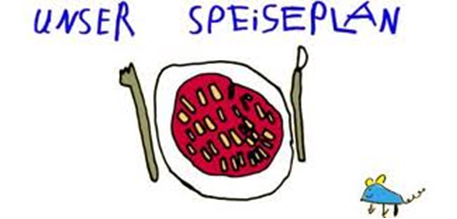 Woche vom 03.07.-08.07.2023Montag: Bratwurst, Rösti, MischgemüseDienstag:Kartoffelpuffer mit ApfelmusMittwoch:Putenspieße, Reis, Bohnen Donnerstag: Spinat-PfannekuchenFreitag:Valess-Schnitzel, Mais, PüreeFrühstück und Mittagessen je 3,00 Euro